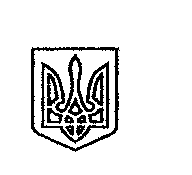 ЩАСЛИВЦЕВСЬКА СІЛЬСЬКА РАДАВИКОНАВЧИЙ КОМІТЕТ                                                     РІШЕННЯ                                                       №15329.10.2020Про надання одноразової грошової допомоги громадянам, які проживають на території Щасливцевської  сільської ради.Розглянувши заяви   громадян щодо надання матеріальної допомоги в зв'язку з тяжким матеріальним становищем та на лікування, акти обстеження матеріально - побутових умов, відповідно до ст. 28, п. 1 ст. 34   Закону України "Про місцеве самоврядування в Україні" виконком Щасливцевської сільської ради ВИРІШИВ:1.Надати матеріальну допомогу з бюджетних коштів наступним громадянам:1.1. ***, що мешкає за адресою: с. Щасливцеве, вул. Комарова, буд. *** у сумі *** грн. 1.2.***, що мешкає за адресою: с. Щасливцеве, вул. Зелена, буд. ***, у сумі ***  грн. 1.3.***, що мешкає за адресою: с. Щасливцеве, вул. Миру, буд. ***, у сумі ***  грн. 1.4.***, що мешкає за адресою: с. Генічеська Гірка, вул. Азовська, буд. ***, у сумі *** грн. 1.5.***, що мешкає за адресою: с. Щасливцеве, вул. Морська, буд. ***, у сумі ***  грн.1.6. ***, що мешкає за адресою: с. Щасливцеве, вул. Миру  буд.*** у сумі *** грн.1.7.***, що мешкає за адресою: с-ще Приозерне, вул. Солянників, буд ***, кв.*** у сумі *** грн.1.8.***, що мешкає за адресою: с. Щасливцеве, вул. Комарова буд.*** у сумі *** грн.1.9.***, що мешкає за адресою: с. Щасливцеве, вул. Гагаріна буд.*** у сумі *** грн.1.10.***, що мешкає за адресою: с. Генічеська Гірка, вул. Виноградна, буд.*** у сумі*** грн.1.11.***, що мешкає за адресою: с. Щасливцеве, вул. Комарова буд.*** у сумі 2500 грн.1.12.***, що мешкає за адресою: с-ще Приозерне, вул. Сивашська, буд. ***, кв.6 у сумі *** грн.  1.13.***, що мешкає за адресою: с-ще Приозерне, вул. Соляників, буд. ***, кв.*** у сумі *** грн.1.14.*** , що мешкає за адресою: с. Щасливцеве, вул. Гагаріна, буд. **, у сумі ***  грн. 1.15.***, що мешкає за адресою: с. Щасливцеве, вул. Комарова буд.*** у сумі *** грн.1.16.***, що мешкає за адресою: с. Генічеська Гірка, вул. Виноградна, буд.*** у сумі *** грн.1.17.***, що мешкає за адресою: с. Щасливцеве, вул. Гагаріна, буд. *** у сумі ***  грн.1.18.***, що мешкає за адресою: с. Щасливцеве, вул. Морська, буд. ***, у сумі ***грн.1.19.***, що мешкає за адресою: с. Щасливцеве, вул. Гагаріна, буд. ***, у сумі *** грн.1.20.***, що мешкає за адресою: с. Щасливцеве, вул. Комарова буд.***у сумі *** грн.1.21.***, що мешкає за адресою: с. Щасливцеве, вул. Комарова буд.***у сумі *** грн.2.Відмовити в наданні матеріальної допомоги з бюджетних коштів наступним громадянам:2.1.***, що мешкає за адресою: с. Генічеська Гірка, вул. Азовська, буд. ***.3.Надати матеріальну допомогу громадянам, які відзначають ювілейну дату народження:2.1. ***, *** р.н. у сумі ***грн2.2.*** , *** р.н. у сумі *** грн.2.3.***, *** р.н. у сумі *** грн.2.4.***, *** р.н., у сумі *** грн.4.Контроль за виконанням рішення покласти на заступника сільського голови з питань дії виконкому    Бородіну О.П.Сільський голова                                                                         В.ПЛОХУШКО